III                                                            GRUPPE:GRUPPENBLATTBefolgt die Anweisungen und beantwortet die Fragen!Legt das Küchenpapier auf den Teller! Malt mit dem schwarzen Filzstift einen dicken Punkt in die Mitte!Tropft einige Wassertropfen auf die Farbe! Nach jedem Tropfen müsst ihr so lange warten, bis das Papier ihn aufgesogen hat.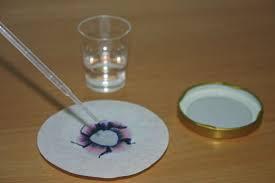 Beantwortet die Fragen. Ordnet zu und schreibt die Nummern!Was ist passiert? Welche Farben seht ihr?Wie viele Farben verstecken sich im Schwarz?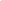 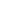 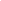 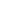 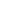 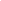 Es findet also eine Trennung aller im Schwarz versteckten Farben statt. Das Verfahren heißt Chromatographie.Aus Schwarz wird bunt